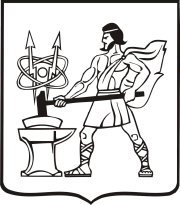 СОВЕТ ДЕПУТАТОВ ГОРОДСКОГО ОКРУГА ЭЛЕКТРОСТАЛЬМОСКОВСКОЙ   ОБЛАСТИРЕШЕНИЕот 21.02.2023 № 222/37О внесении изменений в решение Совета депутатов городского округа Электросталь Московской области от 31.10.2017 № 213/37В соответствии с Земельным и Гражданским кодексами Российской Федерации, федеральными законами от 25.10.2001 № 137-ФЗ «О введении в действие Земельного кодекса Российской Федерации», от 06.10.2003 № 131-ФЗ «Об  общих принципах организации местного самоуправления в Российской Федерации», от 21.12.2001 № 178-ФЗ «О приватизации  государственного и муниципального  имущества», постановлением правительства Российской Федерации от 16.07.2009 № 582 «Об основных принципах определения арендной платы при аренде земельных участков, находящихся в государственной или муниципальной собственности, и о Правилах определения размера арендной платы, а также порядка, условий и сроков внесения арендной платы за земли, находящиеся в собственности Российской Федерации», законом Московской области от 07.06.1996 № 23/96-ОЗ «О регулировании земельных отношений в Московской области», Совет депутатов городского округа Электросталь Московской области РЕШИЛ:  1. Внести в решение Совета депутатов городского округа Электросталь Московской области от 31.10.2017 № 213/37 «Об установлении размера корректирующих коэффициентов для целей определения арендной платы за земельные участки и размера коэффициента, учитывающего местоположение земельного участка на территории городского округа Электросталь Московской области» (в ред. решений Совета депутатов городского округа Электросталь Московской области от 24.12.2020 № 31/9, от 23.12.2021 № 113/23) следующие изменения:1.1. Дополнить пунктами 3, 4 следующего содержания:«3. В случае, если земельный участок предоставляется публично-правовой компании «Фонд развития территорий», принявшей на себя обязательства застройщика перед гражданами по завершению строительства многоквартирных домов или по выплате возмещения гражданам в соответствии с Федеральным законом от 29 июля 2017 года № 218-ФЗ «О публично-правовой компании «Фонд развития территорий» и о внесении изменений в отдельные законодательные акты Российской Федерации» или унитарной некоммерческой организации в организационно-правовой форме фонда «Фонд развития территорий Московской области», а также в случае перехода к указанным некоммерческим организациям прав арендатора по договору аренды земельного участка в порядке, определенном статьями 201.15-1, 201.15-2 и 201.15-2-1 Федерального закона от 26.10.2002 № 127-ФЗ «О несостоятельности (банкротстве)», арендная плата на весь срок аренды указанного земельного участка устанавливается в размере одного рубля за квадратный метр в год, но не выше размера земельного налога за соответствующий земельный участок.4. Размер арендной платы за земельные участки, находящиеся в муниципальной собственности, предоставленные без проведения торгов для организаций, основной вид экономической деятельности которых в соответствии с Общероссийским классификатором видов экономической деятельности ОК 029-2014 (КДЕС Ред. 2) относится к следующим группам (подгруппам, видам): 62.01, 62.02, 62.02.1, 62.02.4, 62.03.13, 62.09, 63.11.1, определяется согласно порядка, предусмотренного пунктом 3 части 1 статьи 14 закона Московской области от 07.06.1996 № 23/96-ОЗ «О регулировании земельных отношений в Московской области» с применением понижающего коэффициента (Кп) в размере 0,5 при условии, что организацией получен документ о государственной аккредитации организации, осуществляющей деятельность в области информационных технологий, в порядке, установленном Правительством Российской Федерации.Понижающий коэффициент (Кп) применяется в период 2022-2024 годов.».1.2. Пункты 3, 4, 5, 6 решения считать пунктами 5, 6, 7, 8 соответственно.2. Опубликовать настоящее решение в газете «Молва» и разместить на официальном сайте городского округа Электросталь Московской области www. electrostal.ru.3. Настоящее решение вступает в силу после его официального опубликования и распространяет свое действие на правоотношения, возникшие с 31.12.2021.4. Контроль за исполнением настоящего решения возложить на заместителя Главы Администрации городского округа Электросталь Московской области Лаврова Р.С.Председатель Совета депутатовгородского округа			                                                                       О.И. МироничевГлава городского округа                                                                                        И.Ю. Волкова